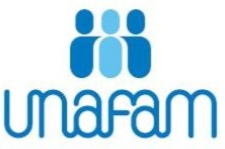 DÉLÉGATION MEUSEBULLETIN D’INSCRIPTIONJe m’inscris à la formation « Adapter sa communication avec un proche souffrant de troubles bipolaires » Soit par téléphone auprès de Laurence DIDON, Chargée de Coordination et de Développement UNAFAM Grand-Est – Territoire de Lorraine -Tél. : 06 45 30 08 78 - mail : laurence.didon@unafam.orgSoit par mail à 55@unafam.org avec la fiche d’inscription jointe et remplie ou avec l’ensemble de ces éléments dans le corps du mail :Nom :Prénom :Adresse mail :Téléphone :Ville :FORMATION« ADAPTER SA COMMUNICATION AVEC UN PROCHE SOUFFRANT DE TROUBLES BIPOLAIRES »Samedi 7 MAI 2022  De 9h à 17 h                   A BAR LE DUC, Salle Gaxotte                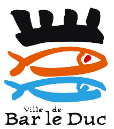 Avec le soutien de la Caisse Nationale de Solidarité pour l’Autonomie